CITTA’ di  AIROLA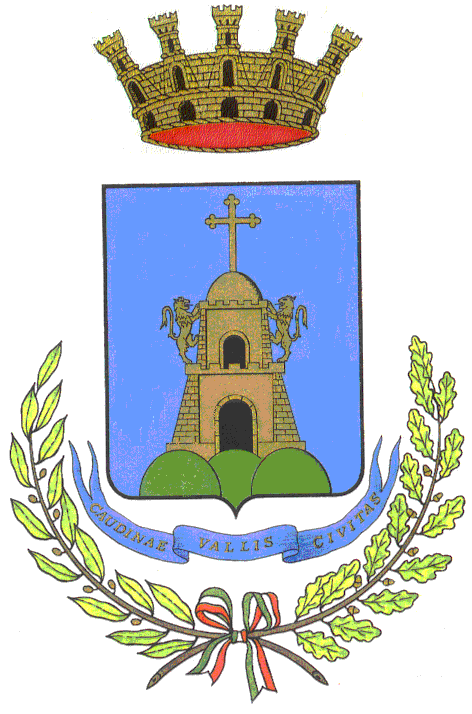 Provincia di BeneventoServizio Pubblica IstruzioneRichiesta utilizzo Servizio Mensa Scolastica ANNO 2023/2024.__l__sottoscritt__ ……………………………………………………………………………………………….nat__a………………………………………………………..il……………………………e residente ad  Airola (BN) alla via……………………………………………………...rec. telef……………………………...nella qualità di genitore dell’alunn__.....................................................................................................................frequentante la classe…………. sez………presso la scuola……………………………………………………................................................................................................................................................................................CHIEDEDi poter usufruire del Servizio Mensa Scolastica per l’anno 2023/2024, accettando sin d’ora le seguenti condizioni:Il ticket posto a carico dell'utente del servizio mensa per l'a.s. 2023/2024 è determinato secondo le tariffe approvate con Delibera di C.C.  n. 148 del 22.09.2022 e, pertanto, il pagamento dovuto in rapporto alla propria fascia di Reddito ISEE in corso di validità è pari ad €…………………………. per pasto;Ritiro presso l’ufficio P.I. del blocchetto mensa per un minimo di 10 buoni pasto, previa presentazione dell’attestazione di pagamento;I buoni pasto non sono rimborsabili in caso di mancato uso;Non potranno essere richiesti pasti diversi da quelli risultanti nel menù giornaliero autorizzati dall’ASL né aumenti quantitativi.COMUNICAche l’alunn__ in premessa generalizzato ha esigenze alimentari diverse, come da allegato certificato medico.Informativa sul trattamento dei dati personali (ai sensi del Regolamento Comunitario 27/04/2016, n. 2016/679 e del Decreto Legislativo 30/06/2003, n. 196)DICHIARAdi aver preso visione dell'informativa relativa al trattamento dei dati personali pubblicata sul sito internet istituzionale dell'Amministrazione destinataria, titolare del trattamento delle informazioni trasmesse all'atto della presentazione della pratica.Airola, lì ____________________________________                                                                                                                               Il Genitore ____________________________________________Allegare Certificazione ISEE incorso di validità + Fotocopia Carta d’IdentitàNoteI ticket saranno rilasciati in blocchetti da 10 previa presentazione della attestazione di pagamento€ 25,00 per ogni blocchetto per un reddito dichiarato da € 0,00 a € 7.000,00;€ 38,00 per ogni blocchetto per un reddito dichiarato da € 7.000,01 a € 20.000,00;€ 43,60 per ogni blocchetto per un reddito dichiarato superiore a € 20.000,01 o in caso di mancata presentazione della certificazione ISEESi rammenta che il versamento va effettuato sul conto corrente postale n. 11613825 intestato al Comune di Airola, con l’indicazione della causale “Servizio Mensa – anno scolastico 2023/2024 – nome e cognome alunno – nome scuola”.